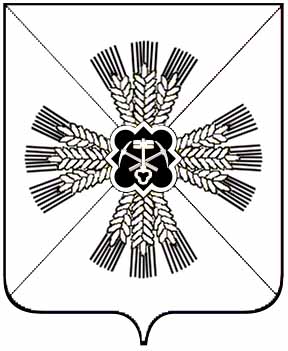 РОССИЙСКАЯ ФЕДЕРАЦИЯКЕМЕРОВСКАЯ ОБЛАСТЬПРОМЫШЛЕННОВСКИЙ МУНИЦИПАЛЬНЫЙ РАЙОНСОВЕТ НАРОДНЫХ ДЕПУТАТОВПРОМЫШЛЕННОВСКОГО МУНИЦИПАЛЬНОГО РАЙОНА 5-й созыв,42- е заседаниеРЕШЕНИЕпгт. ПромышленнаяОб отклонении  представления  прокурора Промышленновского района от 14.04.2016 № 7-5 -1041-2016 «Об устранении нарушений бюджетного законодательства»  от  29.09.2016  № 235Рассмотрев представление прокурора Промышленновского района от 14.04.2016 № 7-5 -1041-2016 «Об устранении нарушений бюджетного законодательства», руководствуясь Федеральным Законом от 06.10.2003 № 131-ФЗ «Об общих принципах организации местного самоуправления в Российской Федерации», Уставом Промышленновского муниципального района, Законом Кемеровской области от 25.04.2008 № 31-ОЗ «О гарантиях осуществления полномочий депутатов представительных органов муниципальных образований и лиц, замещающих муниципальные должности», Бюджетным кодексом Российской Федерации от 31.07.1998     № 145-ФЗ «Бюджетный кодекс Российской Федерации», Совет народных депутатов Промышленновского муниципального района РЕШИЛ:         1. Отклонить представление прокурора Промышленновского района от 14.04.2016 № 7-5 -1041-2016 «Об устранении нарушений бюджетного законодательства»,  как противоречащее Федеральному закону от 02.03.2007 № 25-ФЗ «О муниципальной службе в Российской Федерации».        2. Настоящее решение вступает в силу со дня обнародования на официальном сайте администрации Промышленновского муниципального района.        3. Контроль за исполнением данного решения возложить на председателя комиссии по местному самоуправлению и правоохранительной деятельности (Г.В. Устимова).ПредседательСовета народных депутатов Промышленновского муниципального района                                                                                                                               Т.П. МотрийГлаваПромышленновского муниципального района                          Д.П. Ильин